END OF TERM TWO 2021 EXAMINATIONSFORM 4 BIOLOGY PAPER 2NAME………………………………………………………………. ADM………………………CLASS………………………….                                                       DATE……………………...231/2BIOLOGYPaper 2Time: 2 HoursINSTRUCTIONS TO CANDIDATESWrite your name and Index Number in the spaces provided above.This paper consists of two sections. Section A and section B.Answer ALL questions in section A in the spaces provided. In section B answer question 6 (compulsory) and either question 7 or 8 in the spaces provided after question 8For Examiners use only.SECTION A: (40 MARKS)Answer all the questions in this section in the spaces provided1. A form   one student carried out an experiment using a potato cylinder  as shown below                          .....                 Potato cylinder                                            Solution YStart of the experiment                        End of the experiment                                              Potato cylinder                                                 Solution X     Start of the experiment                      End of the experiment  (a)  Name the physiological process being investigated (1mk)………………………………………………………………………………………………………………(b) Give the name   given   to solution X and Y in relation   to the  potato  cell sap (i) Solution X. (1mk)………………………………………………………………………………………………………………..(ii) Solution Y. (1mk)………………………………………………………………………………………………………………..(c)Give three roles   of the process   demonstrated above    in plant      (3mks)………………………………………………………………………………………………………………………………………………………………………………………………………………………………………………………………………………………………………………………………………………………………………………………………………………………………………………………………(d)Give the property of cell membrane    that   enables it to carry the following  functions (i) A  nerve cell to conduct nerve  impulse along the nerve  fibre. (1mk)………………………………………………………………………………………………………………..(ii)Control     movement    of   substances   in  and out  of   the cell   (1mk)………………………………………………………………………………………………………………2. (a) Give two features of gill filaments that   adapt them to their   function           (2mks)………………………………………………………………………………………………………………………………………………………………………………………………………………………………(b) (i) Give two ways in which   corona virus is transmitted   (2mks)………………………………………………………………………………………………………………………………………………………………………………………………………………………………   (ii)  State how the following  precautions prevent   spread of corona virus  Wearing a face mask (1mk)………………………………………………………………………………………………….Washing hands with soap and water (1mk)…………………………………………………………………………………………………. (c) (i)Name the part of the brain that  control breathing   (1mk)………………………………………………………………………………………………………………(ii)Name the bacteria   that causes tuberculosis (1mk)……………………………………………………………………………………………………………….3. (i) A farmer planted his bean seeds after the onset of rain, seven days later, none had germinated. Give possible reasons  for this observation (3mks)………………………………………………………………………………………………………………………………………………………………………………………………………………………………………………………………………………………………………………………………………………(ii) Give two roles of water in seed   germination.  (2mks)………………………………………………………………………………………………………………………………………………………………………………………………………………………………(iii) A student observed that   when  a shoot  is cut   one feet from   the top, it no longer  increase in height. Explain possible reasons . (3mks)………………………………………………………………………………………………………………………………………………………………………………………………………………………………………………………………………………………………………………………………………………4.Birds and insects have wings  for flying but   they have different internal structures.(a) (i)Give the name given to such structures (1mk)………………………………………………………………………………………………………………..(ii)Give the type of evolution that leads  to development of such structures (1mk)………………………………………………………………………………………………………………(b)Explain the term natural selection as used in biology (2mks)………………………………………………………………………………………………………………………………………………………………………………………………………………………………(c)  (i) A malaria drug called malariaquine is no longer effective for treatment of malaria after being used             for a long time. Explain possible reasons. (2mks)………………………………………………………………………………………………………………………………………………………………………………………………………………………………    (ii)Give two evolutionary characteristics that adapt man to his environment (2mks)………………………………………………………………………………………………………………………………………………………………………………………………………………………………5.The diagram below represent a mammalian skull.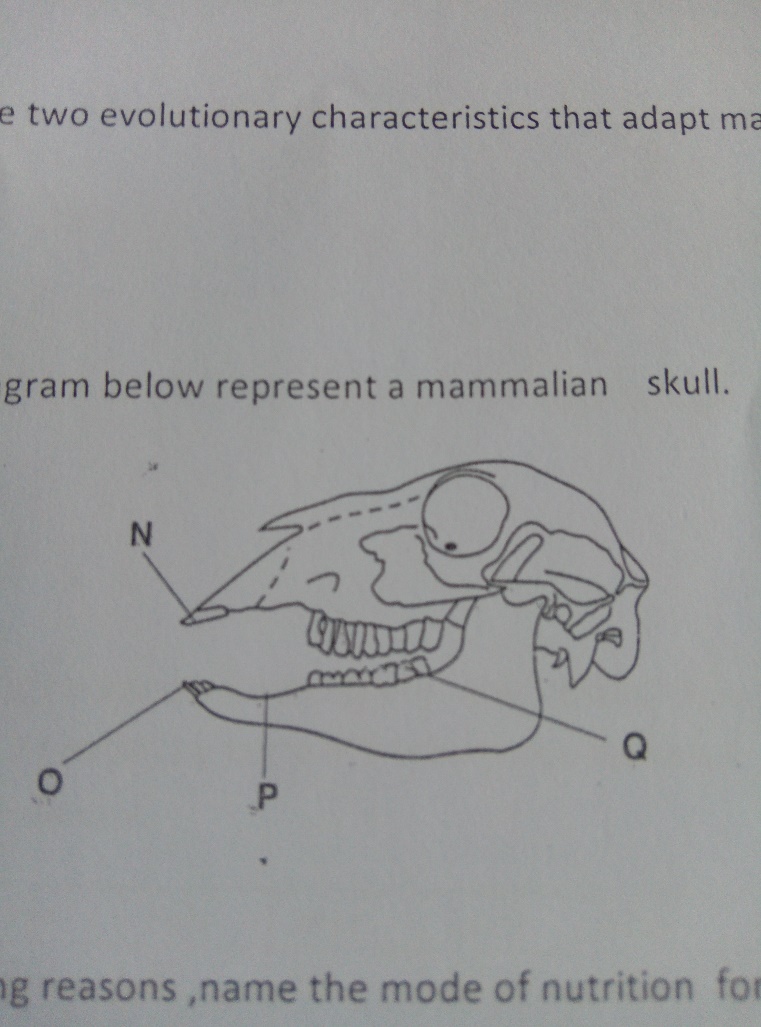 (a) (i)Giving reasons, name the mode of nutrition  for   the  animal.          Mode of nutrition.  (1mk)          ……………………………………………………………………………………………………..         Reasons          (2mk)………………………………………………………………………………………………………………………………………………………………………………………………………………………………………………………………………………………………………………………………………………………………………………………………………………………………………………………………(ii)Name part labelled N .  (1mk)………………………………………………………………………………………………………………(b) The diagram shows digestive system in man     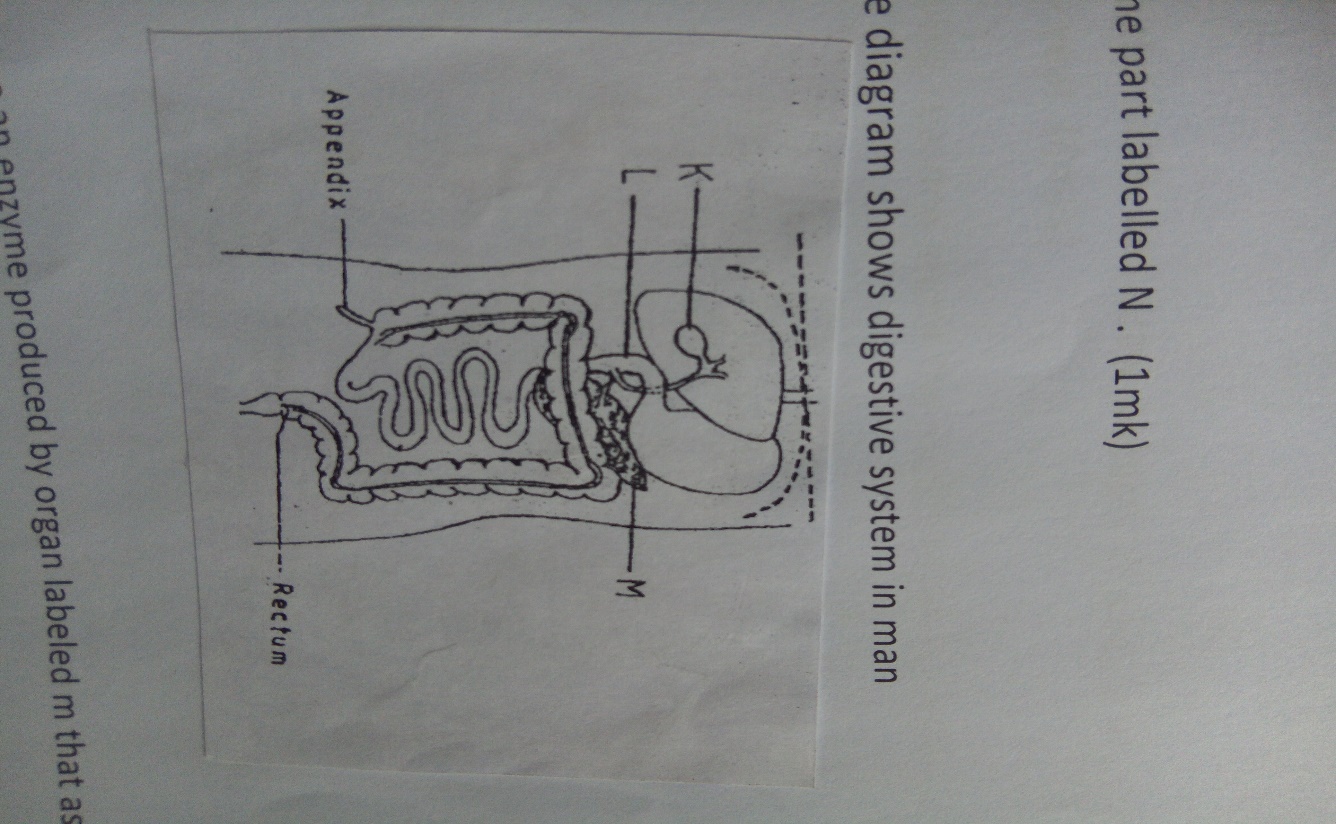 (i)Name an enzyme produced by organ labeled M that assist in digestion of  a piece of (1) Cassava (1mk) ………………………………………………………………………………………………………………(11) Lean meat  (1mk)……………………………………………………………………………………………………………….(c)  (i) Give the function of the juice produced  by organ labeled K. (2mks)……………………………………………………………………………………………………………………………………………………………………………………………………………………………….SECTION B (40 marks). Answer Question 6 (Compulsory) and Either question 7 or 86. A group of students investigated   the  relationship between the rainfall pattern   and the number of plant species eaten by certain  herbivorous mammal   throughout  the year. The results  were as shown in the table below.(a) On the same  axis draw  a graph   of amount of rainfall and number of plant species eaten against months   of the year. (8mks)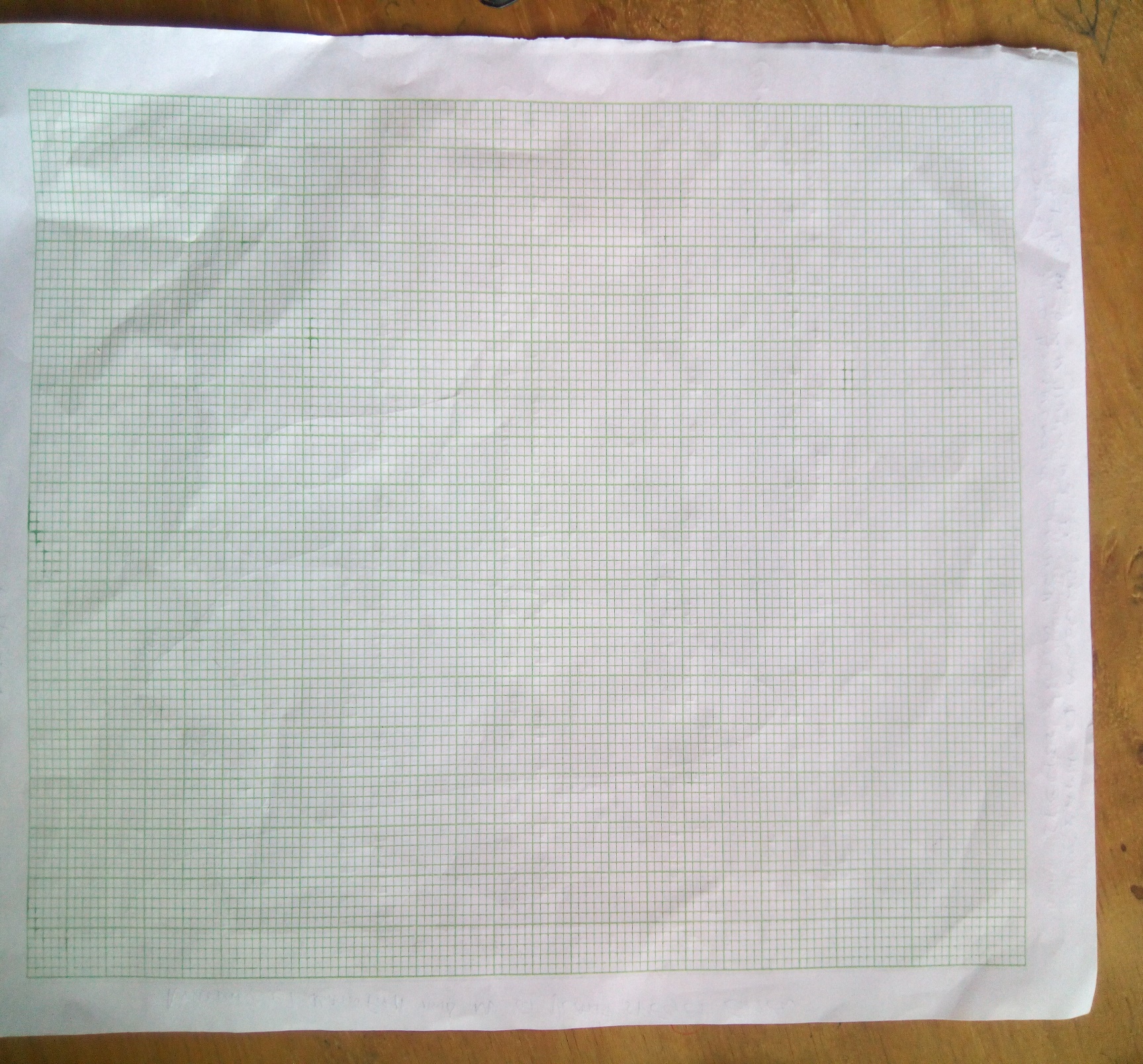 (b) Giving reasons ,name the month when the mammal   was most selective in its feeding .(3mks)………………………………………………………………………………………………………………………………………………………………………………………………………………………………………………………………………………………………………………………………………………………………………………………………………………………………………………………………(c)Account for  the change  in  the number of plant  species   eaten  during the month of  December, January and February.(3mks)………………………………………………………………………………………………………………………………………………………………………………………………………………………………………………………………………………………………………………………………………………………………………………………………………………………………………………………………(d)What is the advantage of the type of feeding    behavior    exhibited  by the mammal? (1mk)………………………………………………………………………………………………………………………………………………………………………………………………………………………………(e)Suggest two methods that may have been used to determine    the plant species   eaten     by this mammal (2mks)………………………………………………………………………………………………………………………………………………………………………………………………………………………………(f)Apart from light ,name three environmental factors that would affect  carbon (iv)oxide concentration in a given forest .(3mks)………………………………………………………………………………………………………………………………………………………………………………………………………………………………………………………………………………………………………………………………………………7.Discuss the practical application of knowledge   of genetics (20 mks)8.Explain how the following types of plants are adapted to their   habitat(i)Xerophytes         (13 mks)(ii)Hydrophytes      (7 mks)………………………………………………………………………………………………………………………………………………………………………………………………………………………………………………………………………………………………………………………………………………………………………………………………………………………………………………………………………………………………………………………………………………………………………………………………………………………………………………………………………………………………………………………………………………………………………………………………………………………………………………………………………………………………………………………………………………………………………………………………………………………………………………………………………………………………………………………………………………………………………………………………………………………………………………………………………………………………………………………………………………………………………………………………………………………………………………………………………………………………………………………………………………………………………………………………………………………………………………………………………………………………………………………………………………………………………………………………………………………………………………………………………………………………………………………………………………………………………………………………………………………………………………………………………………………………………………………………………………………………………………………………………………………………………………………………………………………………………………………………………………………………………………………………………………………………………………………………………………………………………………………………………………………………………………………………………………………………………………………………………………………………………………………………………………………………………………………………………………………………………………………………………………………………………………………………………………………………………………………………………………………………………………………………………………………………………………………………………………………………………………………………………………………………………………………………………………………………………………………………………………………………………………………………………………………………………………………………………………………………………………………………………………………………………………………………………………………………………………………………………………………………………………………………………………………………………………………………………………………………………………………………………………………………………………………………………………………………………………………………………………………………………………………………………………………………………………………………………………………………………………………………………………………………………………………………………………………………………………………………………………………………………………………………………………………………………………………………………………………………………………………………………………………………………………………………………………………………………………………………………………………………………………………………………………………………………………………………………………………………………………………………………………………………………………………………………………………………………………………………………………………………………………………………………………………………………………………………………………………………………………………………………………………………………………………………………………………………………………………………………………………………………………………………………………………………………………………………………………………………………………………………………………………………………………………………………………………………………………………………………………………………………………………………………………………………………………………………………………………………………………………………………………………………………………………………………………………………………………………………………………………………………………………………. SectionQuestionMaximum ScoreCandidates ScoreA18A28A38A48A58B620B720B820Total score80MonthJanFebMarAprilMayJune JulyAugSepOctNovDecAmount of Rainfall (mm)12205012018018016010040608020No. of plant species eaten120100685030203040686050100